MINUTES OF THE PARISH MEETING HELD ON MONDAY 2nd OCTOBER 2017 AT ST. JOHN’S CHURCH HALL, LOSTOCK GRALAMPart I –Public PresentThe meeting commenced at 7.30p.m.PRESENT:	Parish Councillors M Litton, P Kelly, J Beasant, T Smith, L Kelly, and V Yarwood.IN ATTENDANCE:	L Sandison, Clerk.ALSO PRESENT:	PCSO Hambleton and members of the public.PUBLIC FORUM – PUBLIC -A member of the public enquired why the Stubbs Lane footpath leading to the A556 has not been cut back. The Clerk informed the Council and members of the public that CWAC has appointed a new contractor to deal with hedge and grass cutting. There is currently a backlog of jobs due to the change in contractor.-A member of the public enquired about the Manchester Road hatching.The Clerk will contact CWAC for an update and report back.-A member of the public informed the PC that there is an issue with the grids on School Lane.The Clerk will report the matter to CWAC Highways.-A member of the public informed the PC that there is a flood under the railway bridge on Griffiths Road.The Clerk will report the matter to CWAC Highways.-Cllr Yarwood requested an update on the traffic survey due to be carried out at the Hall Lane traffic lights.  Cllr Yarwood also requested that the KEEP CLEAR be re-painted outside the Slow and Easy pub. The Clerk will chase up the traffic survey and remind CWAC to re-paint the KEEP CLEAR.-A member of the public raised their complaint again regarding parking on Manchester Road.The Chairman and Vice-Chairman reiterated that the PC has done all that it can in support of the local resident.-Cllr P Kelly informed the PC about sunken manholes on Manchester Road.The Clerk will report the matter to CWAC Highways and if necessary United Utilities.-PCSO Hambleton informed the PC that the Police have been targeting speeding lorries in the village.-Cllr P Kelly informed the PC that drug taking on the new estate is of concern to local residents.-Cllr P Kelly informed the PC that Fly posting has been an issue recently in the village.APOLOGIES FOR ABSENCERESOLVED to accept apologies from Councillors M Stocks, L Edgeley and T Hodges.DECLARATIONS OF INTEREST-None.ACCEPTANCE OF MINUTESRESOLVED to accept the minutes of the Parish Council meeting held on 4th September 2017.RESOLVED to accept the minutes of the Extraordinary Parish Council meeting held on 11th September 2017.PROGRESS REPORT-The overgrown hedgerows and grass verges remain an issue on Stubbs Lane.-The Clerk is awaiting an update regarding the street lighting on School Lane.-A letter regarding the revised Recycle Centre opening times has been sent to CWAC and Cheshire East Council.CHRISTMAS LIGHT SWITCH ONCOMMERCIAL DEVELOPMENT PROJECTS LIMITED LAND TRANSFER-A solicitor has been appointed to deal with the land transfer from CDP Marshalls to the Lostock Gralam Parish Council.REPORT FROM THE POLICEPCSO Phil Hambleton gave the following report:-Two thefts of meat at the Co-op amounting to £400.-Two public-order offenses issued outside the Watermead Pub.-Reports of antisocial behaviour – moped being driven on pavement.-Reports of youths causing a nuisance on the Limes Estate.-300 Hells Angels on Griffiths Road.-Parked vehicle removed on Manchester Road.-19 vehicles caught speeding over two sessions.-Cllr P Kelly asked PCSO Hambleton whether it is illegal to park a vehicle on a pavement.PCSO Hambleton informed the PC that “unless in London as long as the vehicle does not cause an obstruction it is not illegal to park upon a pavement”.-Cllr P Kelly mentioned that PCSO Hambleton appears to have been posted elsewhere over the past month.	PCSO Hambleton has no control over where he is posted.-Cllr Yarwood asked whether Lostock Gralam will still be getting two PCSO’s.PCSO Hambleton informed the PC that there will be 17 PCSO’s across Northwich, 1 per electoral ward i.e. the Shakley ward. The Clerk will write to Superintendent Crowcroft for an update on the PCSO situation for Lostock Gralam.REPORT FROM CHESHIRE WEST AND CHESTER COUNCILLORS-Councillor M Stocks was absent.  The PC would like to meet will Cllr Stocks even if it is for an informal update.	The Clerk will try to arrange a meeting/discussion with Cllr Stocks.PLAY AREAS AND INSPECTIONS-Schoolscapes will be onsite w/c 9th October to concrete the picnic benches down at the Community Centre play area.-The Community Centre Association will update the PC when a memorial bench has been chosen in memory of Jackie Garner.-The Clerk will obtain quotes to concrete the surface between the basket swing and the zipwire and to the roundabout. REPORT FROM THE CLERK-The PC considered a request to install no smoking signs at the Community Centre Play Area. The PC RESOLVED not to install no smoking signs as it would be difficult to enforce.-The PC RESOLVED to order a £25 Remembrance Sunday wreath.-The Clerk will attend the next HS2 meeting on Tuesday 10th October at Wyvern House. The Chairman will also try to attend.-Cllr P Kelly attended the Storengy LLC meeting on 7th September.  The main point of interest was the funding available to Community Centres to help make their buildings more energy efficient. -The DONG Energy LLC meeting originally scheduled for 3rd October has been postponed until November.PLANNING APPLICATIONS & DECISIONSThe Council considered the following planning applications and RESOLVED to respond as below:ACCOUNTS-To confirm the bank account balances and reconciliation. -Bank Balance breakdown CA-£ 7,778.08   DA-£45,085.93-It was RESOLVED to accept payment of the following accounts.COUNCILLORS’ REPORTS & FUTURE AGENDA ITEMSThe meeting finished at 8.12pm. DATE AND TIME OF NEXT MEETINGThe next Parish Council meeting will be held on Monday 6th November 2017 in the Lostock Gralam Church Hall at 7.30 p.m.  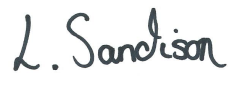 ActionUpdate1Clerk to book light switch on with Chris Shaw at Northwich Town Council for Friday 24th November at 5-5.15PM.Hi Lyndsey,
I am good thanks, hope you are well to, that should be ok Northwich switch on is the day after.
Have you got your star from last year or have we still got it ??Best Wishes,
Chris Shaw2Clerk to ask Northwich Town Councilabout outdoor sound system with microphone.Hi Lyndsey,
We use a company for our PA requirements, they will come set up and give you whatever you want,

To hire a generator you will be looking at around £50 and someone will have to set it up these guys charge around £250 and basically you forget all about it and let them get on with it.

Email address below ask to speak to John and say that I have recommended them 

John Malam <john@blitzfireworks.com>

Best Wishes,

Chris Shaw3Clerk to invite LG Primary School Choir to sing at the switch on.4Clerk to organise selection boxes for each school choir member.5Clerk to contact Imogen’s dad regarding possible light switch on by Imogen and discuss appropriate gift.Dear Lyndsey,Thank you so much for your e/mail.Imogen was successful in her DOE bronze award which was acknowledged by Loreto at their speech night last night at the Bridgewater Hall in Manchester.It was always Imogen's wish to give something back to the community in a positive way. Although her litter picking has now concluded, and the next chapter of her studies commences, I hope what Imogen achieved will inspire other people to do the same to enable them to fully appreciate and enjoy the surroundings of where they live. Imogen and I,  would like to thank Lostock Parish Council and Cheshire West & Chester Council for their support in making Imogen's wish a realityImogen would be delighted to assist you with the Christmas light turn on, with regards to gift vouchers Imogen loves to shop at Next, Boots, and New Look.Kind regards Richard6Clerk to enquire if the Community Centre is available 24th November 5pm-8.00pm. If available will it have Christmas decorations or will it need decorating?Hi LindseyI have checked and the community centre is free on  Friday 24th 
November.  The room can only hold approx 100 people. I am not sure what this party entails we can discuss at next meeting.Thanks 
Liz7Food & Drink:-Mulled Wine, fresh juice, mince pies and other cakes, tea, coffee and drinks for the children. Possible hotdogs (not yet confirmed).8Clerk to contact Roberts Bakery abut Gingerbread men and possibly mince pies.9Gingerbread decorating – coloured icing tubes and sweets.10Hamper for raffle- Clerk to ask Holdi and the Co-op.11Sound system / music – Clerk to enquire if PCSO Phil Hambleton would be available if not Cllr Jacky Beasant has a recommendation.PCSO Hambleton has agreed to provide music at the Community Centre on the night of the light switch on.12Clerk to enquire about a children’s entertainer (balloons, magic etc.)13Clerk to ask if Bookers can donate hotdogs or hotdog buns.14Clerk to ask the church if they would like a messy play table at the switch on event.15Clerk to contact the Slow and Easy for a raffle prize.16Clerk to write to local businesses, CWAC and Manchester Airport for donations to fund the switch on event.17Clerk to contact Think Print about leaflets. The Clerk will inform the Guardian, and the school about the light switch on date (to be included in school newsletter), put posters up around the Christmas tree, on the PC notice board, in paper shop and at the Co-op. The nursing homes will also be notified.18Cllr Beasant to enquire about reindeers.The Reindeers Cllr Beasant enquired about are already booked on the night of the PC light switch on. Reindeers cost £250 each. 19Possible reindeer food kids activity?20The PC may need to borrow a gazebo if wet weather is forecast. APPLICATIONSAPPLICATIONSDECISIONSDECISIONSChq no. PayeeAmount300477Lyndsey Sandison£990.46300478CG Services Cheshire Ltd£212.00300479Cheshire Community Action£20.00S/OFreeola£12.56